Salahaddin University                                                                              Subject: Molecular bonding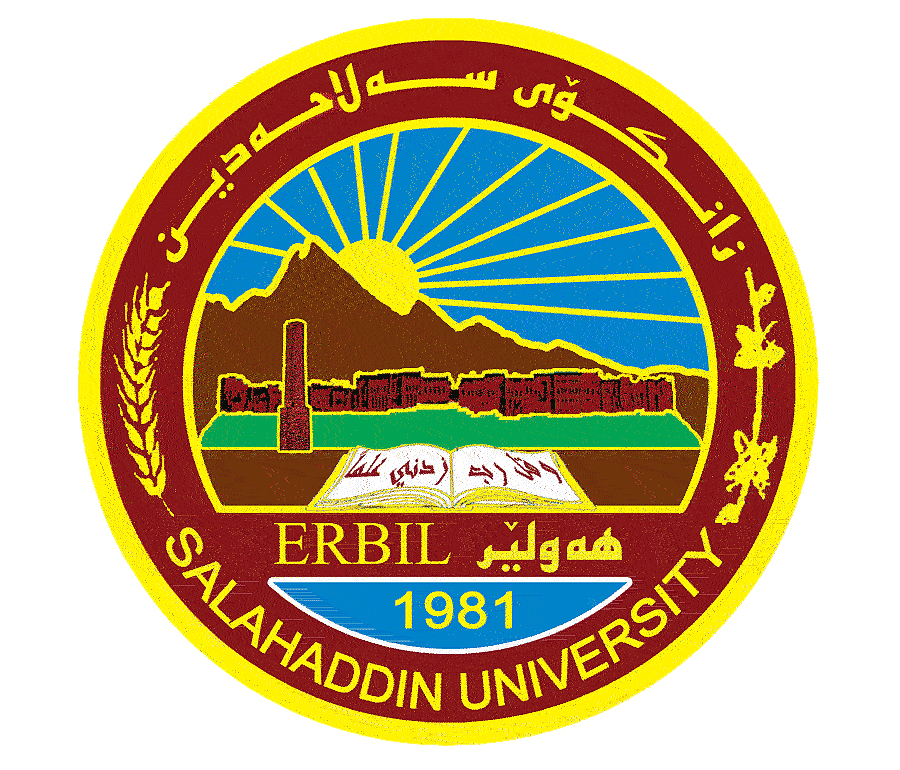 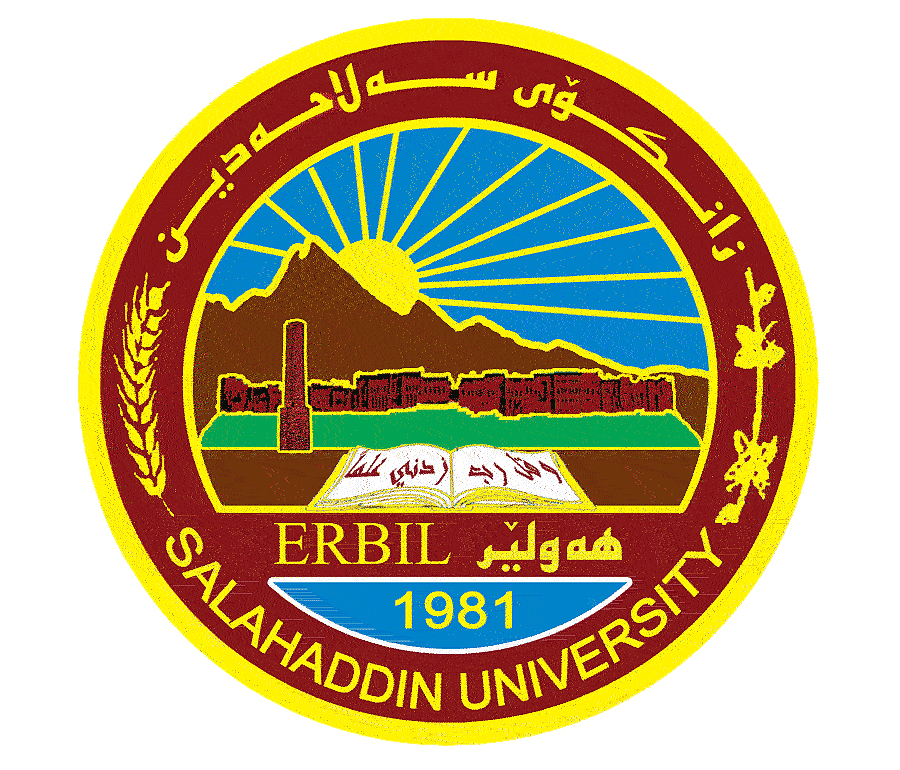 College of Education	                                                                        Date: 30/3/2023Department of Chemistry 	                                                              Time: 1 Hr.Level: 1st -stage                                                                                            Lecturer: BeriwanName:Midterm Examinations- 2nd Semester / 2022-2023Q1 // A- Define the following of each statements briefly:                                          (8M)Ionization energy:Electronegativity:Hybridization:Atomic radius:    B/ Fill in the blanks:                                                                                                (10M)The arrangement of increase the atomic size for Ca, Be, Sr, Mg are…………There are three major types of bonding a ………, b. ……. c……….. . The type of hybride of C2H2 is ………Moseley arranged the elements according to…………., While Mendeleev arranged the elements according to …………… in the periodic table.………… amount of energy released when an electron is added to it to form a negative ion.When two atoms attached to center atom in type of (AB3), without unshared pair electron (lone pair), the bond angle is equal ……… and the shape of molecule is ……….Q2/ What are the type of hybride and geometrical shapes of each molecules by using                     (VBT) and (VSEPR) theory:                                                                                                                                                 (12M)BeCl2  SF6       PCl5                                                           ------Good Luck--------                                                                                                 Lec. Beriwan Muhamad